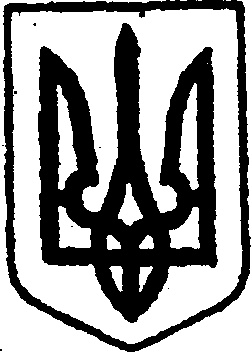 КИЇВСЬКА ОБЛАСТЬТЕТІЇВСЬКА МІСЬКА РАДАVІІІ СКЛИКАННЯП’ЯТА  ПОЗАЧЕРГОВА СЕСІЯПРОЄКТ Р І Ш Е Н Н Я      04.02.2021 р.                                                                            №     - 05П-VIIІПро затвердження договору про грантВідповідно до статті 19 Конституції України, статті 26 Закону України «Про місцеве самоврядування в Україні», з метою фінансування проекту «Капітальний ремонт мереж вуличного освітлення міста Тетієва Київської області», Тетіївська міська рада:ВИРІШИЛА:1. Затвердити договір про грант № NIP-2020-134 від 29 грудня 2020 року, укладений між Тетіївською міською радою та Північною екологічною фінансовою корпорацією (НЕФКО), зокрема, на наступних умовах: Мета залучення гранту – фінансування впровадження заходів з підвищення енергоефективності мереж вуличного освітлення міста Тетієва. Обсяг та валюта гранту: 360 000 євро (триста шістдесят тисяч євро). Грант надається в євро та буде сплачуватися грантодавцем безпосередньо компаніям-постачальникам.2. Уповноважити міського голову Балагуру Богдана Олеговича вчиняти всі необхідні правочини та здійснювати всі передбачені чинним законодавством України дії, пов’язані з залученням гранту, з правом подавати та одержувати необхідні заяви, довідки та інші документи, підписувати документи, правочини, а також вчиняти всі інші дії, пов’язані із залученням гранту.3. Контроль за виконанням цього рішення покласти на постійну депутатську комісію з питань торгівлі, житлово-комунального господарства, побутового обслуговування, громадського харчування, управління комунальною власністю, благоустрою, транспорту, зв’язку.Міський голова                                          Богдан БАЛАГУРА